ประกาศตรวจคนเข้าเมืองจังหวัดเลยเรื่อง   ประกาศผู้ชนะการเสนอราคาค่าจ้างเหมาทำความสะอาด อาคารที่ทำการตรวจคนเข้าเมืองจังหวัดเลย       และบริเวณรอบจุดผ่านแดนถาวรเชียงคาน อำเภอเชียงคาน จังหวัดเลย  ประจำปีงบประมาณ พุทธศักราช 2567............................................................                   ตามที่ สำนักงานตำรวจแห่งชาติ โดยตรวจคนเข้าเมืองจังหวัดเลย ได้อนุมัติให้จ้างเหมาทำความสะอาด อาคารที่ทำการตรวจคนเข้าเมืองจังหวัดเลย   และบริเวณรอบจุดผ่านแดนถาวรเชียงคาน อำเภอเชียงคาน จังหวัดเลย  ประจำปีงบประมาณ พุทธศักราช 2567 ตั้งแต่วันที่ ๑ ตุลาคม 2566 ถึงวันที่ ๓๐ ธันวาคม 25๖6 โดยวิธีเฉพาะเจาะจง  จำนวน 3 เดือนๆ ละ 9,450 บาท รวมเป็นเงินทั้งสิ้น  28,350 บาท (สองหมื่นแปดพันสามร้อยห้าสิบบาทถ้วน) ซึ่งมีผู้เสนอราคา จำนวน 1 ราย คือ นางวาทิณี ทำทิพย์ เสนอราคาจ้างเหมาทำความสะอาดอาคารที่ทำการตรวจคนเข้าเมืองจังหวัดเลย และบริเวณรอบจุดผ่านแดนถาวรเชียงคาน อำเภอเชียงคาน จังหวัดเลย ประจำปีงบประมาณ พุทธศักราช 2567 ตั้งแต่วันที่ ๑ ตุลาคม 2566 ถึงวันที่ ๓1 ธันวาคม 25๖6 โดยวิธีเฉพาะเจาะจง จำนวน 3 เดือนๆ ละ 9,450 บาท  รวมเป็นเงินทั้งสิ้น  28,350 บาท (สองหมื่นแปดพันสามร้อยห้าสิบบาทถ้วน) นั้น                    สำนักงานตำรวจแห่งชาติ โดยตรวจคนเข้าเมืองจังหวัดเลย ได้คัดเลือก นางวาทิณี ทำทิพย์        เป็นคนทำความสะอาด และมีคุณสมบัติถูกต้องตรงตามเงื่อนไข เป็นประโยชน์ตรงตามความต้องการของทางราชการ           ตั้งแต่วันที่ ๑ ตุลาคม 2566 ถึงวันที่ ๓1 ธันวาคม 25๖6 ของตรวจคนเข้าเมืองจังหวัดเลย  ต่อไป              ประกาศ ณ วันที่  16  พฤศจิกายน  พ.ศ.2566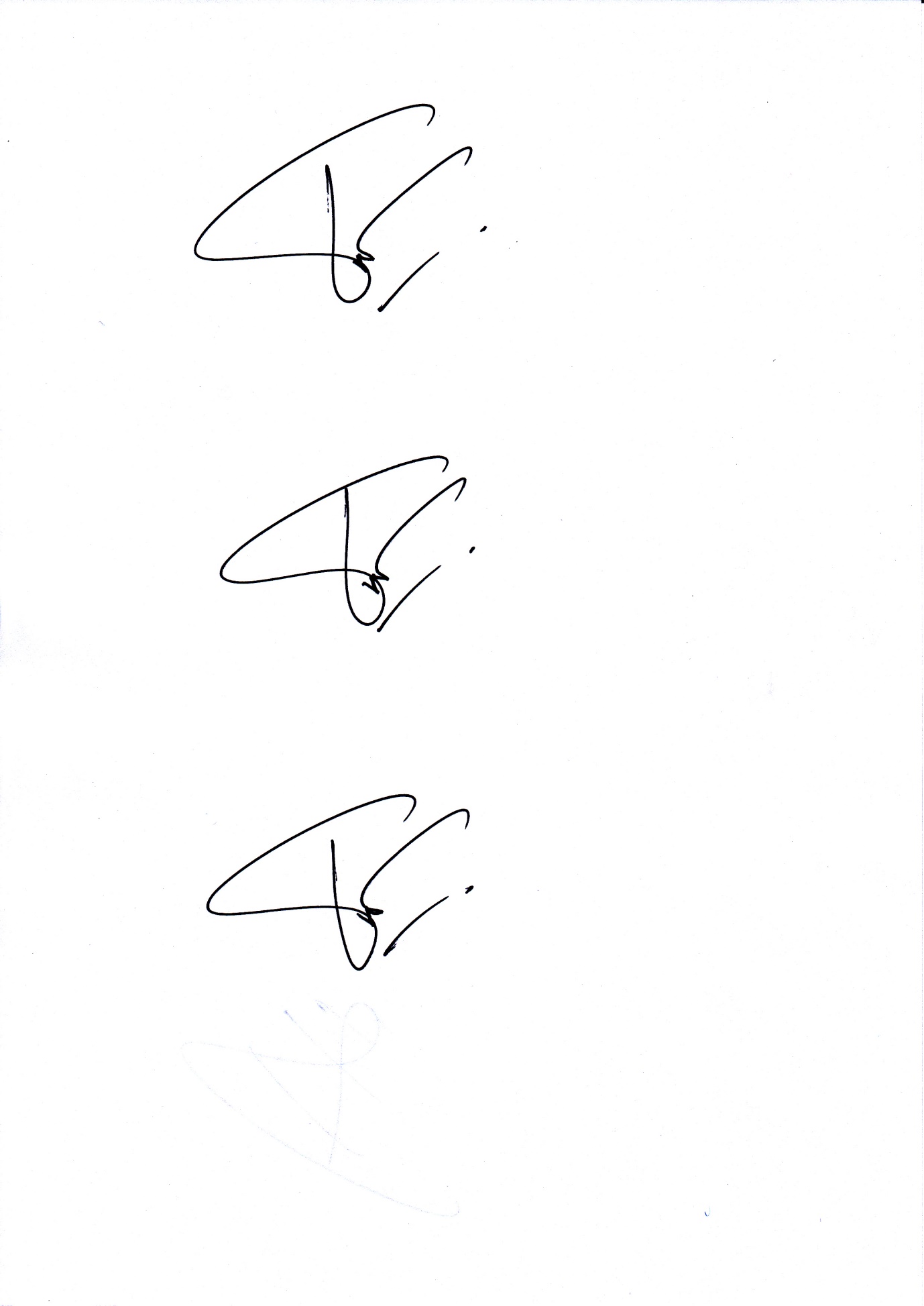 	            พันตำรวจเอก				         (ชนะพณ  สุวรรณศรีนนท์)                                ผู้กำกับการตรวจคนเข้าเมืองจังหวัดเลย                                                          กองบังคับการตรวจคนเข้าเมือง ๔